      Wedding Menu     $94 pp 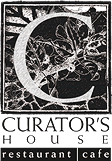 To Begin   Amuse-bouche, the chef’s whim Tapas to Share 	  Artichoke hearts (GF DF V VV) Marinated with fennel and garlicJamon Serrano (GF DF) Cured Spanish ham with toast and tomato olive oil Gambas al ajillo (GF DF) Tiger prawns pan-fried & smothered in garlic & olive oil, hint of chilli  Croquetas (V) Mushroom & Parmesan cheese croquettes Main Chargrilled Fish of the Day (GF DF) With salsa verde, sauteed vegetables & gourmet potatoesZarzuela de Mariscos – Seafood Casserole (DF) 	 	 	 	 	 	 	Fresh fish & seafood including a prawn, clams & mussels cooked ina tomato sofrito with almond picada and slice of sourdoughCordero Asado – Slow Roasted Lamb Shoulder (GF DF) Subject to availability* 	 	 	Slow roasted Canterbury lamb shoulder served with freshly picked rosemary, red wine reduction, gourmet potatoes and seasonal vegetablesPork Belly (GF on request) With home glaze, date puree, cumin & saffron oil and saffron mashVegan Zarzuela (DF V VV) Banana blossom, eggplant and kumara casserole with tomato sofrito & almond picadaChargrilled Fillet of Angus Beef (GF) (DF on request)180gm steak grilled medium-rare served with shallot & sherry butter, hand cut agria fries and seasonal vegetablesVegetarian Paella (GF DF V) (VV on request) Show-casing seasonal produce fresh from our gardenDessert Affogato (GF on request) Vanilla bean ice cream served with a shot of espresso Tarta de Santiago – Almond Tarte (GF) (DF on request) The famous Spanish Almond tarte from the Pilgrim's town of Santiago de Compostela dusted in icing sugar, with vanilla ice-cream & homemade whipped cream Crema catalana (GF on request) Traditional Spanish set custard with hints of lemon, vanilla & cinnamon, topped with caramelised sugarManchego Cheese (V) with selection of treats & crackers  (Please advise of any dietary requirements when booking so we can personalize to suit individual needs) GF - Gluten Free / DF -Dairy Free / V - Vegetarian / VV - Vegan / on request – we can adapt if pre-ordered*Please pre-order the number of ‘Slow Roasted Lamb Shoulder’ at least 48 hours prior to ensure availability. 